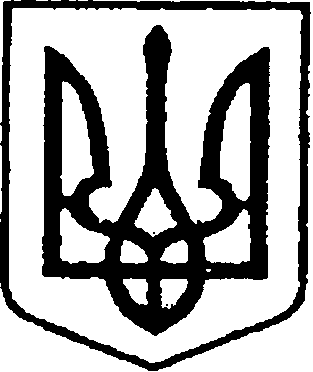 УКРАЇНАЧЕРНІГІВСЬКА ОБЛАСТЬН І Ж И Н С Ь К А    М І С Ь К А    Р А Д А68 сесія VII скликанняР І Ш Е Н Н Явід 26 лютого 2020р.		    м. Ніжин	                             № 11-68/2020Про внесення змін до Міської цільовоїПрограми розвитку цивільного захистуНіжинської   міської    об’єднаної територіальної громади на 2020 рік          У відповідності до ст.26,42, ч.6 ст.46,59,61  Закону України «Про місцеве самоврядування в Україні, ст. 12 Регламенту Ніжинської міської ради VII скликання, ст. 10,20,89,91 Бюджетного кодексу України, наказу Міністерства фінансів України від 02.12.2014 року №1195 міська рада вирішила: Додаток 1 до «Міської цільової Програми розвитку цивільного захисту Ніжинської міської об’єднаної територіальної громади на 2020 рік» Ресурсне забезпечення Програми, викласти в наступній редакції:                                                                                                                               			          Ресурсне забезпечення ПрограмиНачальнику відділу з питань організації діяльності Ніжинської міської ради та її виконавчого комітету (Доля О.В.) забезпечити оприлюднення цього рішення протягом п’яти робочих днів з дня його прийняття шляхом розміщення на офіційному сайті Ніжинської міської ради.Організацію роботи з виконання рішення покласти на заступників міського голови з питань діяльності виконавчих органів ради згідно затвердженого розподілу посадових обов’язків та функціональних повноважень.Контроль за виконанням рішення покласти на постійну депутатську комісію міської ради з питань соціально-економічного розвитку міста, підприємницької діяльності, дерегуляції, фінансів та бюджету (голова комісії Мамедов В.Х.)	Міський голова                                                                   А.В.ЛінникВізують:начальник відділу з питань НС, ЦЗН, ОМР                         Г.Г. Чернишов перший  заступник міського голови					 з питань діяльності виконавчихорганів ради                                                                              Г.М.Олійникначальник фінансового управління міської ради                                                         Л.В. Писаренко секретар міської ради                                                             В.В. Салогубначальник відділуюридично-кадрового забезпечення апарату                                                       	виконавчого комітетуНіжинської міської ради     	                                                В.О. Лега	                    голова постійної комісії міської ради зсоціально-економічного розвитку міста,підприємницької діяльності, дерегуляції, фінансів та бюджету                                                             В.Х. Мамедовголова постійної комісії міської ради з питань регламенту, депутатської діяльності та етики, законності, правопорядку, антикорупційної політики, свободи слова та зв’язків з громадськістю                                                                     О.В. Щербак				ПОЯСНЮВАЛЬНА ЗАПИСКАдо проекту рішення міської ради VІІ скликання «Про внесення змін до міської цільової Програми розвитку цивільного захисту Ніжинської міської об’єднаної територіальної громади на 2020 рік»		1. Обґрунтування необхідності прийняття рішення. 	З метою розв’язання найактуальніших проблем міста міською радою були затверджені програми місцевого значення. Для можливості фінансування заходів по влаштуванню міської автоматизованої системи оповіщення згідно розробленого проекту та укладеного договору необхідно внести зміни в додаток 1 до міської цільової Програми розвитку цивільного захисту Ніжинської міської об’єднаної територіальної громади на 2020 рік»	2. Стан нормативно-правової бази у даній сфері правового регулювання. 	Підставою для розгляду та схвалення даного проекту рішення є Бюджетний кодекс України та статті 26, 42, 46, 50, 59, 61 Закону України "Про місцеве самоврядування в Україні". 	3. Фінансово-економічне обґрунтування. 	Реалізація даного проекту рішення у 2020 році не  передбачає збільшення видатків з міського бюджету, а тільки передбачає зміни в останньому рядку додатку 1 до Програми.	4. Прогноз соціально-економічних та інших наслідків прийняття рішення. Основними результатом, якого планується досягти – забезпечити можливість проведення розрахунків за виконані роботи  з будівництва міської автоматизованої системи централізованого оповіщення.Порівняльна таблиця тексту в останньому рядку додатку 1 до Програми:	Начальник відділу з питань НС, ЦЗН, ОМР                           Г.Г. ЧернишовОбсяг коштів, які пропонується залучити на виконання Програми, тис.грн.2020рікУсього витрат на виконання 
ПрограмиПриміткаОбсяг ресурсів, всьогоу тому числі:577,0577,0Бюджет Ніжинської ОТГу тому числі по:577,0577,0Придбати протигази ГП-7  (40 штук)40,040,0Пожежні рукави д=5120,020,0Бензоріз по бетону і металу30,030,0Поповнити резерв паливо-мастильних матеріалів (2000л)60,060,0Шолом захисний  КП-10   (10шт)35,035,0Лікарські препарати медицини катастроф (40 найменувань)30,030,0Мотопомпи пожежні12,012,0Видатки на дообладнання евакуаційних пунктів (придбання ліжок, матраців, білизни)33,033,0Видатки на попередження та ліквідацію надзвичайних ситуацій та небезпечних подій        60,060,0Проведення поточних ремонтів та технічного обслуговування захисних споруд цивільного захисту, які знаходяться у комунальній власності50,050,0Нове будівництво міської автоматизованої системи централізованого оповіщення м. Ніжина Чернігівської області. Пусковий комплекс 2019.  207,0207,0Обсяг коштів, які пропонується залучити на виконання Програми (до змін)Тис. грн.Обсяг коштів, які пропонується залучити на виконання Програми (після змін)Тис. грн.Обладнання міської автоматизованої системи централізованого оповіщення: 1.Монтаж автоматизованого робочого місця чергового виконкому; 2.Установка відповідного обладнання згідно проекту207,0Нове будівництво міської автоматизованої системи централізованого оповіщення м. Ніжина Чернігівської області. Пусковий комплекс 2019. 207,0  